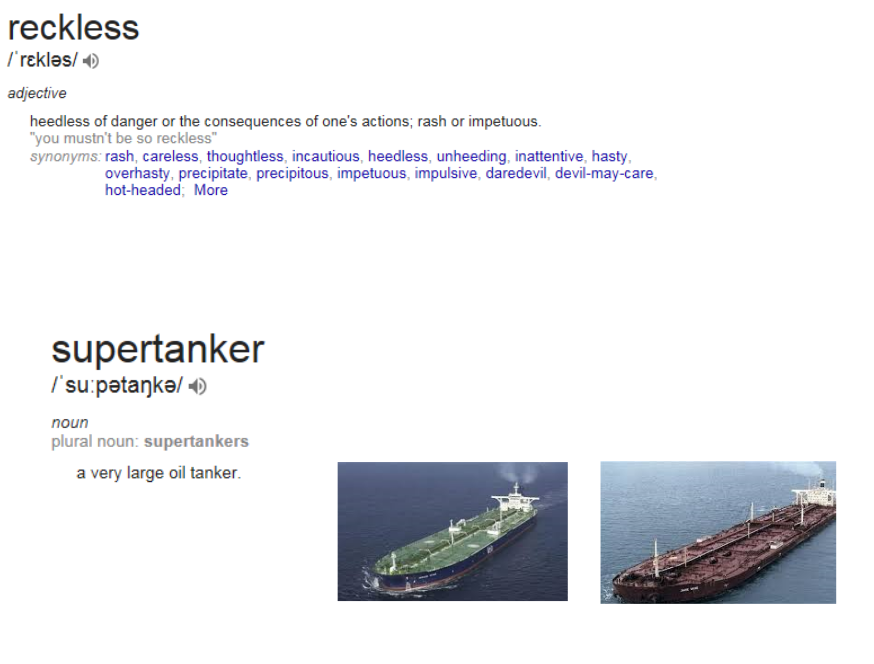 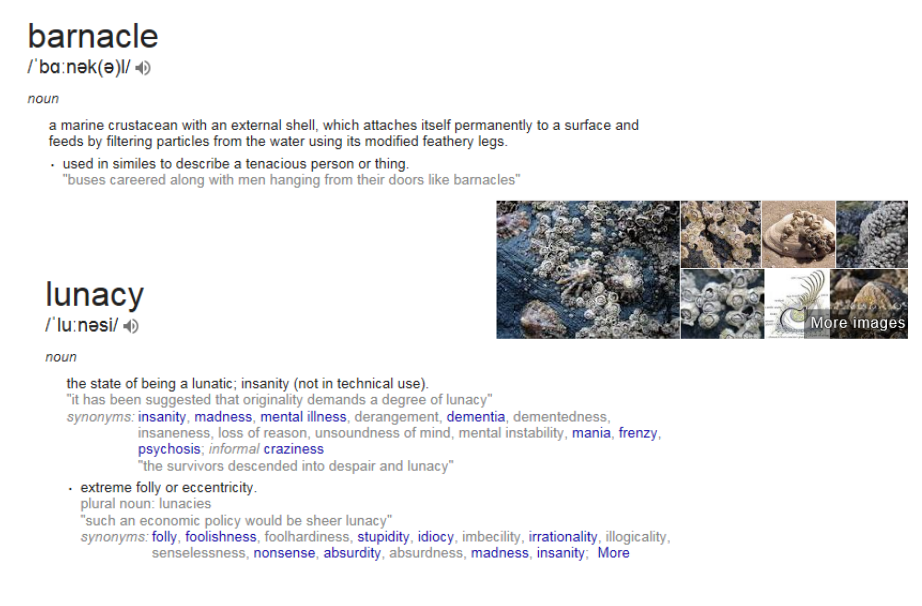 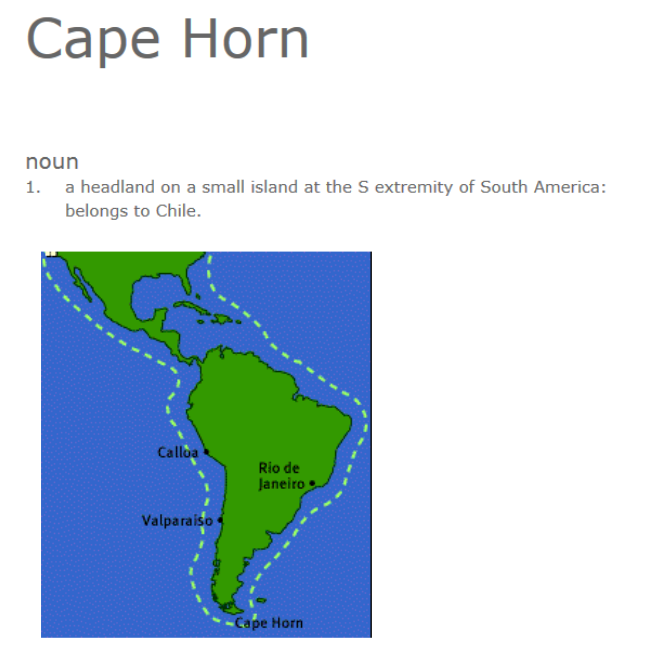 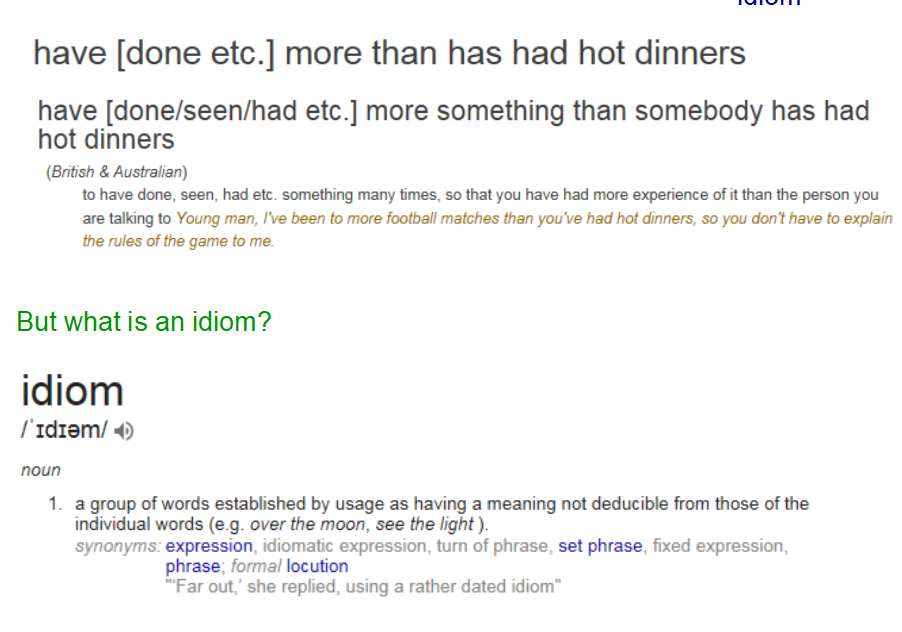 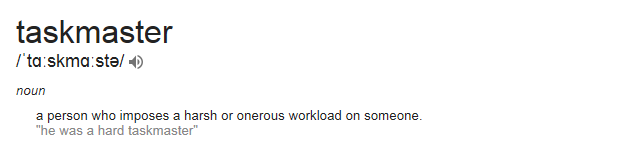 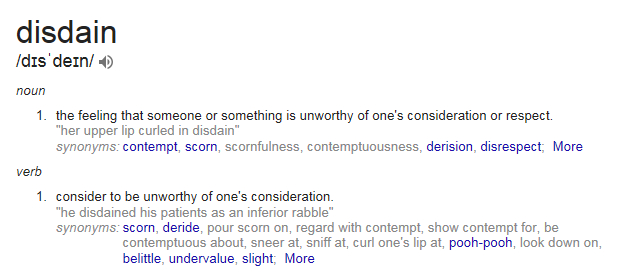 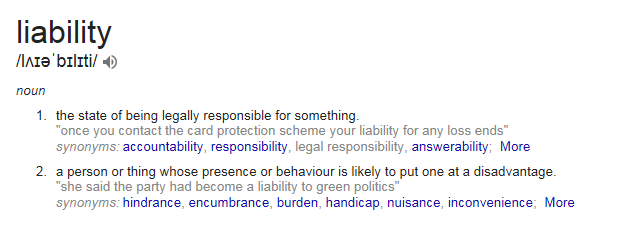 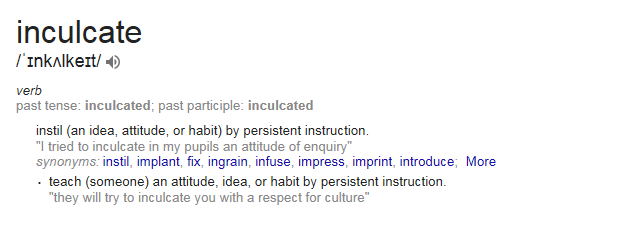 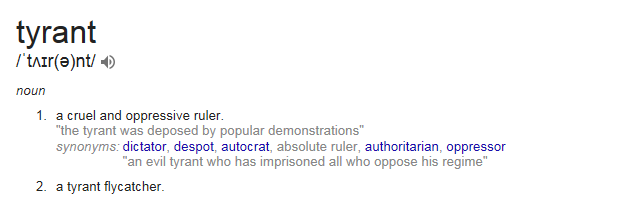 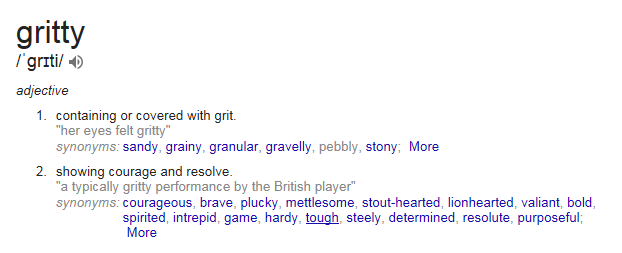 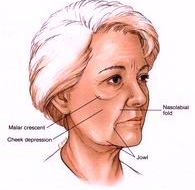 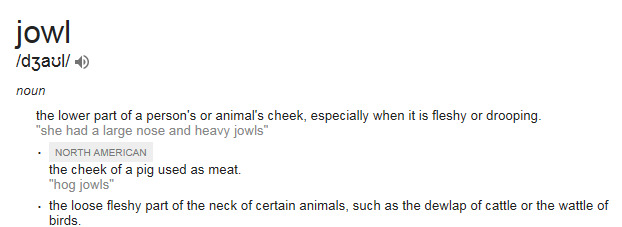 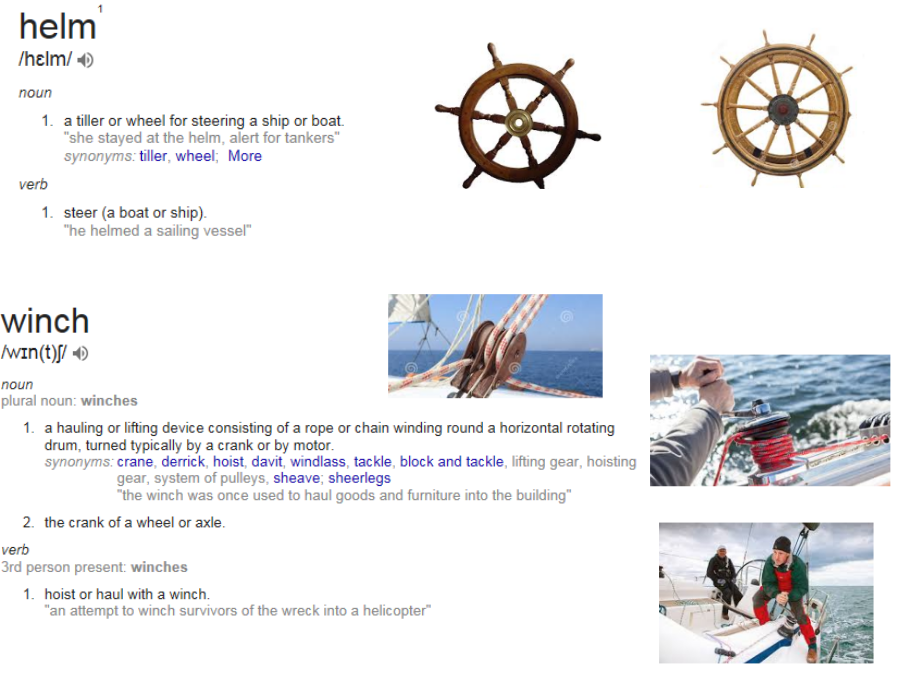 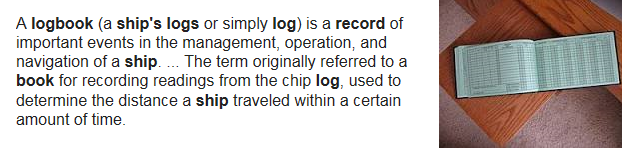 Idiom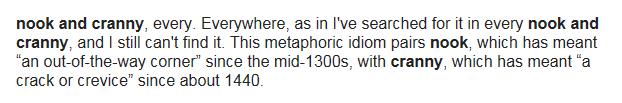 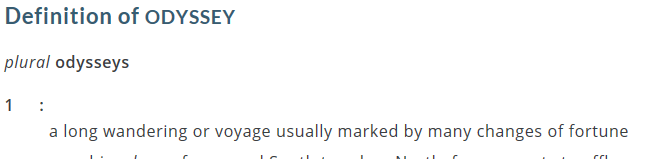 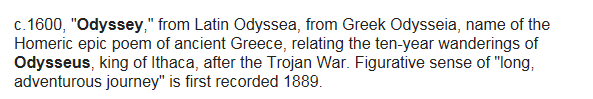 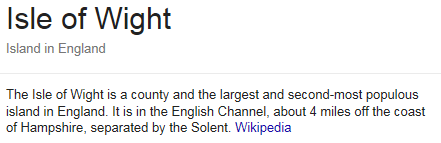 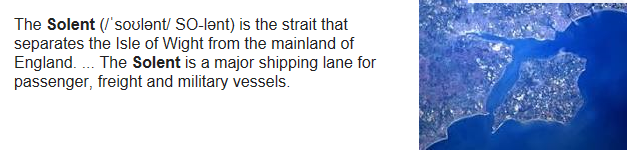 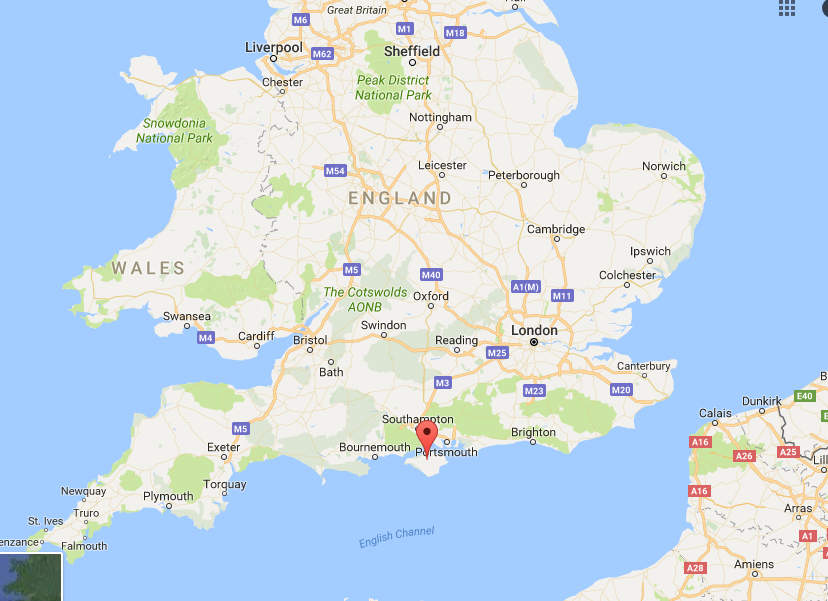 